April 2024Welcome to Transition News 2 from Alderman White School. The weeks continue to fly by, and we are looking forward to meeting you all at our Welcome Evening next week (Wednesday 24th April) at either 5:30pm or 6:15pm (dependent upon your primary school). Year 6: Welcome Evening for parents/carers and students: Wednesday 24th April 2024 – School HallNB: If your child’s current primary school does not appear on this list, please feel free to attend either session but let the school office know: white@whptrust.org.ukYear 6 Induction Days for Students: Tuesday 2nd, Wednesday 3rd and Thursday 4th July 2024:On these days, Year 6 students should arrive at Alderman White in their usual primary school uniform from 8.30am and families will need to arrange safe travel home at 3.00pm each day. More information will follow about these days closer to the time.Year 6 Tutor Group Induction Evening:On Wednesday 3rd July, families will be invited to school for our Year 6 Induction Evening. Again, due to high numbers expected at the event, the evening will split into 2 sessions and arranged by primary school:More details to follow in our next edition.Morley’s Uniform Store will be in attendance with a pop-up stall on this evening in the school GYM where you are able to try on uniform essentials, purchase or order.Personal Details:It is vitally important that we hold accurate records for all students in our care. Please follow the link below to complete the necessary personal details enrolment form: https://forms.office.com/e/2FarZJ5crp Any changes that happen after completion of this form can be communicated directly to the school office: white@whptrust.org. Please do not hesitate to contact the school should you have any queries or concerns regarding the completion of this form.Another of our transition activities is to meet with all Year 6 students in their primary school. This process will start soon and we are very looking forward to meeting year 6 students. Please feel rest assured that we are planning to speak to each and every one of you over the weeks ahead and we are already starting to work closely with year 6 teachers to plan transition in the most effective and re-assuring way possible. We thank you for your understanding and patience. We absolutely value the importance of Induction and fully commit to working closely with you all to make this happen as effectively as we can.Should any parents/carers or students have any issues or concerns that you would like to discuss individually, we can also arrange an online meeting with a key member of staff from school. Key staff currently available include:Mrs Patricia Padley (SENDCO): patricia.padley@whptrust.orgMrs Mandy Holling (Assistant Headteacher in charge of transition): mandy.holling@whptrust.orgThis is an opportunity to get to know us and for you to ask questions and let us know all about you! We will be chatting about friends and who your children work best with so that we can start working on new tutor groups… please feel free to email mandy.holling@whptrust.org should you have any queries regarding this process.Ctrl & double click on the link below to access the Alderman White Website Transition Page.  Hereyou will find video messages from Mrs Mellors, Mrs Holling (Assistant Headteacher in charge of Transition and Personal Development) as well as a virtual tour of our lovely school:https://aldermanwhite.school/admissions/transitionPreparation — What Else Can I be Doing Now?Parents – remember to provide us with your essential details via the link.Follow the link above and take a look at the transition section of the school website.Think of questions you might like to ask us when we meet.Parents: ‘Like’ and follow us on Facebook for up-to-date feeds.Contact Mrs Holling by email if you have any questions or queries.Continue to work on the #ThisisMe project – due Thursday 4th July 2024.Reminder of The Task: #ThisisMe:Create a portfolio (a collection) of information to either bring to school when you visit or email: white@whptrust.orgYour portfolio should include:An introduction to yourself (what you want us to know about you!) A letter to your Year 6 class teacher about the best things about your time at primary school (events/trips/lessons/teachers etc.). We will be sending these on once you have started at Alderman White.Your favourite specialist subject – a chance to show off everything you know about a hobby or subject you love to your new teachers.What you are most looking forward to about starting at Alderman White school.A map of your journey to our school (including buses/trams/stops/timings etc.)A letter to your new Year 7 tutor about why you will be a great addition to their tutor group and the Alderman White Community.Your portfolio can be presented in any way you choose. Try to be creative and innovative (you may wish to look this word up in a dictionary?)We will be in touch again soon…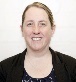    Mrs Holling						   Assistant Headteacher: Personal Development 	5.30pmRound Hill PrimaryBramcote C of E Primary Bramcote Hills PrimaryThe Lanes PrimaryChetwynd Spencer AcademyAkaal Primary SchoolFernwood Primary SchoolNottingham High School 6.15pmEskdale Junior Beeston Fields JuniorJohn Clifford PrimarySunnyside Spencer AcademyAll Hallows C of E Primary SchoolHarrington Junior SchoolWadsworth Fields Primary School6.30pm Presentation by the Headteacher, Mrs Mellors and Assistant Headteacher (transition) Mrs Holling.Meet the tutor session.7.15pmMeet the tutor session.Presentation by the Headteacher, Mrs Mellors Assistant Headteacher for (transition) Mrs Holling.